-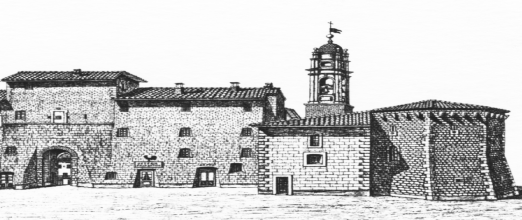 A.s. 2018/2019Scheda Valutazione ProgettiGli obiettivi prefissati sono stati conseguiti  : da tutti gli alunni; dalla maggior parte degli alunni;  da alcuni alunni;solo in parte.Le ragioni: …………………………………………………………………………………………………….………………………………………………………………………………………………………………….Massa Martana, ___ /___ /_______                                               Il docente coordinatore/ i docenti coinvolti                                                                                                       .______________________________Titolo progetto  DescrizioneDestinatariDestinatariOrdine di Scuola:                                                                       Plesso:Classi /Sezioni coinvolte:                                                                        Alunni coinvolti n°:Istituti:Enti:Discipline coinvolteDiscipline coinvolteEnti e Figure coinvolteEnti e Figure coinvolteDocente referenteEntiIstituti ScolasticiDocentiEsperti esterni:Altre figure:Tempi -  le attività sono state svolte:Tempi -  le attività sono state svolte:Tempi -  le attività sono state svolte:Tempi -  le attività sono state svolte:a partire dal giorno/mese di                                    fino al giorno/mese  di in orario curricolare per n° orein orario extracurricolare per n°ore  Obiettivi raggiuntiPunti di forzaPunti di debiolezzaProdottiRisultati conseguiti Modalità di Condivisione e disseminazioneModalità di valutazione del progetto(del progetto e delle ricadute sui destinatari)Prove strutturate                 Osservazioni  sistematiche                 Compiti di realtà    conversazioni / dibattiti          prove grafiche/pittoriche  prodotti finali            prove pratiche             Altro………………………..